Building Instructions:Start with a 1”x 6” x 12’ boardCut the board to create a 1” x 4” x 12’ board and a 1” x 1.5” x 12’ boardCut the 1” x 4” x 12’ board to create two 1” x 4” x 47.5” boards and two 1” x 4” x 19” boards.Cut the 1”x 1.5” x 12’ board to create two 1”x1.5” x 46.5” boardsGather the 1”x 6” x 10’ boardCut both boards to create two 1” x 4” x 10’ board and two 1” x 1.5” x 10’ boardCut one 1” x 4” x 10’ board to create two 1” x 4” x 5’ boards.Cut one 1”x 1.5” x 10’ board to create two 1”x 1.5” x 5’ boards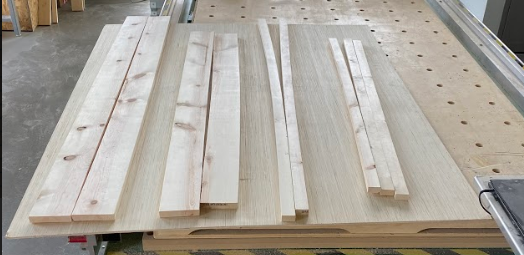 Cut the plywood to 5’ length.To create the support structure, take the 4’ x 5’ plywood and the two 1” x 1.5” x 5’ boardsScrew one board on the 5ft side of the plywood, then screw the remaining board to the other 5ft side. Take the two 1” x 1.5” x46.5” boards and screw them to the remaining sides of the plywood, making sure they are directly between the 5ft boards.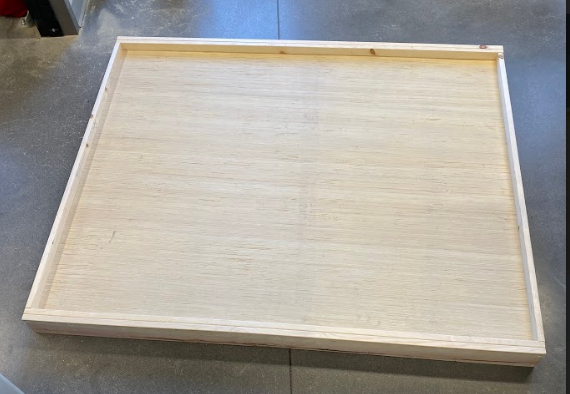 To assemble the walls around the plywood, gather the two 1” x 4” x 5’ boards.Screw these boards on the 5ft sides of the plywood directly onto the support boards that are under the plywood.Take the other 1” x 4” x 10ft board and cut it into two 1”x4”x49.5” boards and two 1” x 4” x 10” boards.Screw the two 1”x4”x49.5” boards on the remaining sides directly to the support boards under the plywood.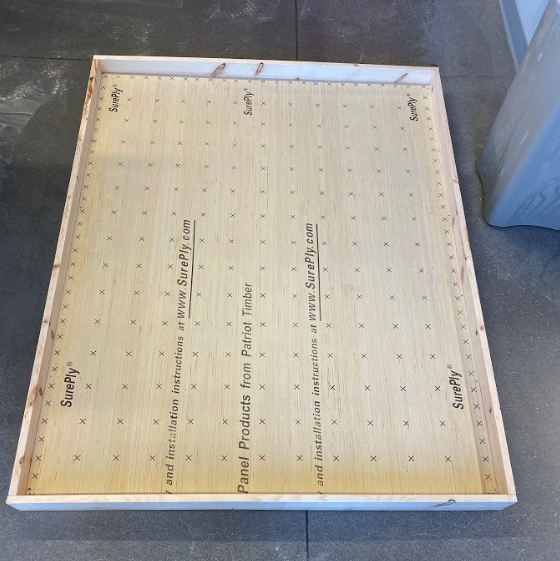 To create the set of walls closest to the starting point, take the two 1” x 4” x 19” boards and glue them down 27 inches away from the starting point with at 10in gap between the two walls.For the next set of walls take the two 1” x 4” x10” boards and glue them 20 inches away from the end of the course.  Each board is 9 inches from the side walls with a 10in gap between them.Once both sets of walls have dried, flip the board over and screw them in place. 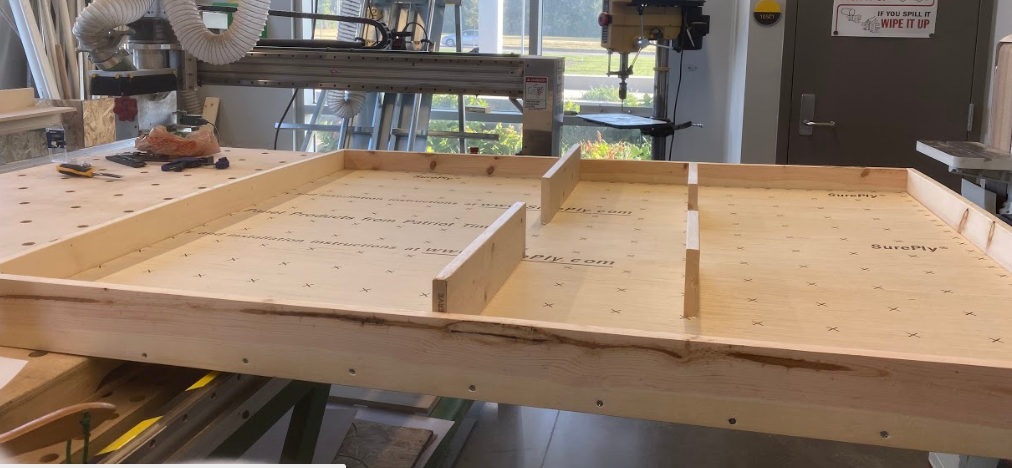 To cut out the holes for the three goals, start at the opposite side of the starting point and sketch out three rectangles 1 inch from the end of the course.The first goal is 4” x 8” and is 7 inches away from one side wall.The second goal 2” x 6” and is 6 inches away from the first goalThe third goal is 4” x 8” and is 6 inches away from the second goalOnce you sketched out the correct measurements for the goals, cut out the holes using an angle grinder.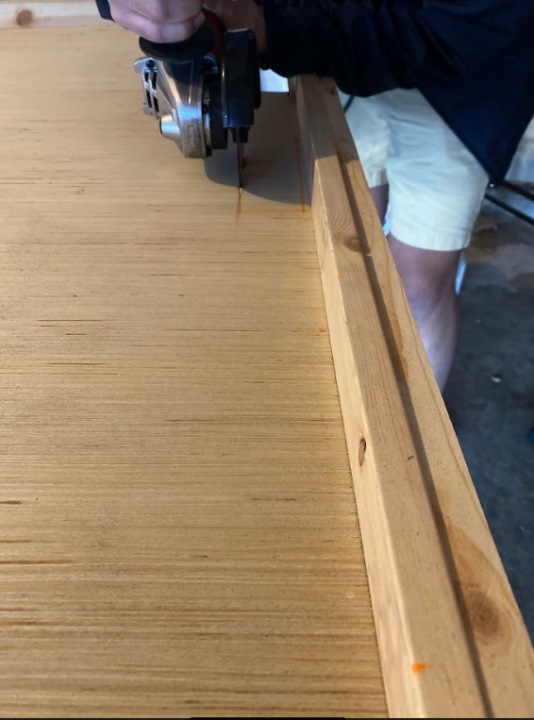 Cut 11 dowel rods to a length of 11.25 inches. Using wood glue, glue the dowel rods using the dimensions given in the drawing.Take two wooden nickels and glue them together using wood glue. Do this 9 times.Take 9 single wooden nickels and the 9 sets of two that you glued together and glue them down using the dimensions given in the drawing. Measurements of location on drawing are approximate. To create checkpoint 1 and the starting point box. Sketch out three 8” x 8” boxes then spray paint them redThe first box is directly on the front left corner of the courseThe second box is 12 inches way from the first boxThe third box is directly on the front right corner of the course.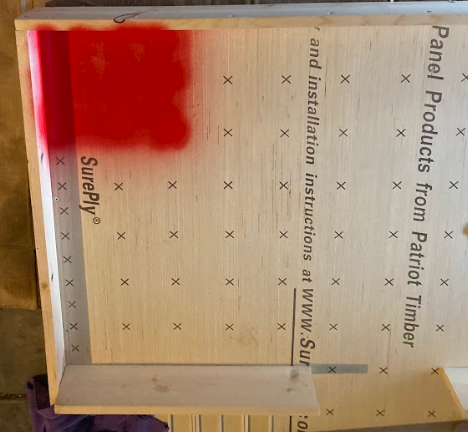 Spray paint a 1” line 10in from the second set of walls within the course to create the penalty line.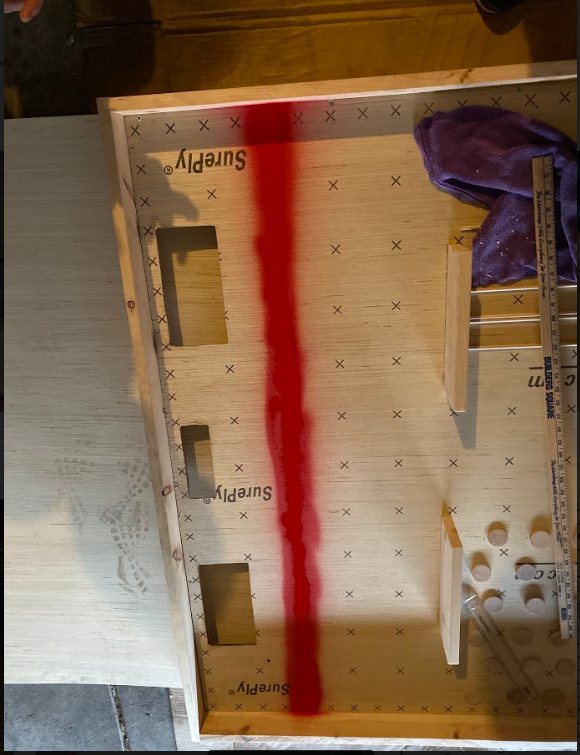 Once dry, block off the penalty line, checkpoint 1, and starting point box with painter tape and spray paint the entire course white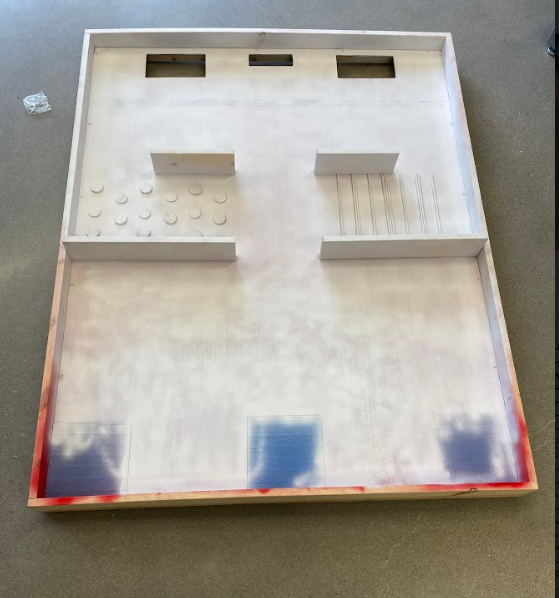 With a sharpie, draw an 8in x 8in squares to create checkpoint 2 directly in front of the 19in walls. They should be 19in away from the starting point.Using the measurements from the drawing, draw the 5 defender outlines and puck outline with a sharpie.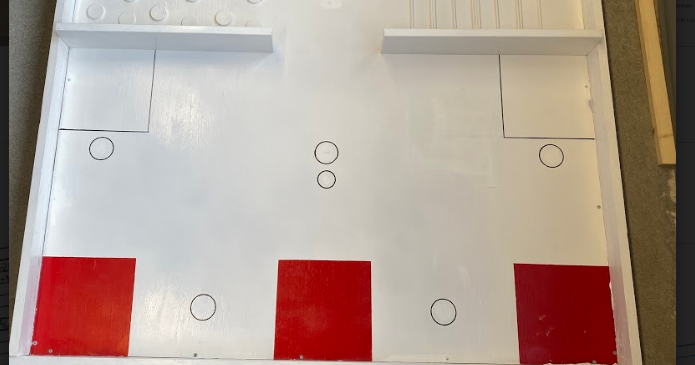 To create the defenders, spray paint 4 pop cans black and 1 pop can red to represent the opposing team captain.To create the hockey puck, glue together 4 wooden nickels. Once the glue is dry, spray paint it black. 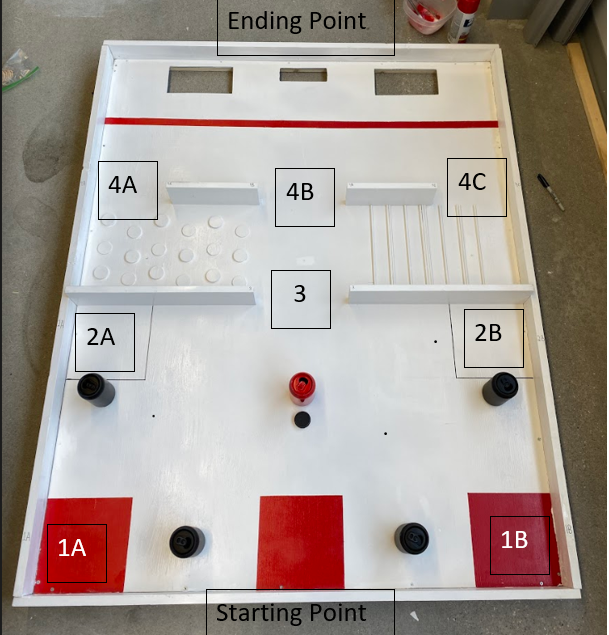 